T.CGİRESUN ÜNİVERSİTESİ Şebinkarahisar Meslek Yüksekokulu MüdürlüğüneMeslek Yüksekokulumuz ……………………………………………………… Bölümü ………………………………………………..Programı, …….…………………….. numaralı öğrencisiyim ………………………….………………………………Üniversitesi …………………………………..……..Fakültesi / Yüksekokulu / Meslek Yüksekokulunda ………………………………………….. Programından mezun oldum.  Mezun olduğum programdan almış olduğum ilgili derslerden muaf tutulmak istiyorum. Gereğini arz ederim.Ekler			:								                  …./…./….1-Transkiript							                    İmzası2-Ders İçeriği							              Adı ve SoyadıAdres			:İrtibat numarası	: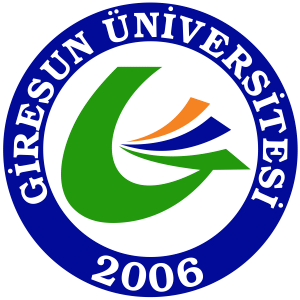 ŞEBİNKARAHİSAR MESLEK YÜKSEKOKULUMuafiyet Başvuru DilekçesiYayın Tarihi19.03.2024Muafiyet Başvuru DilekçesiRevizyon Tarihi00Muafiyet Başvuru DilekçesiRevizyon No.00Muafiyet Başvuru DilekçesiSayfa No.1/1